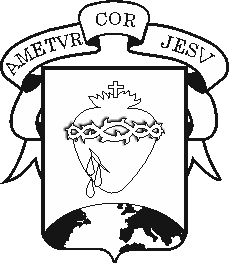 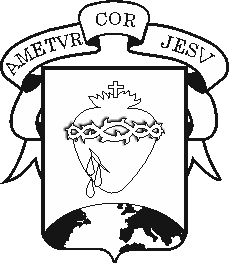 Dados los números 8, 16 y 24. El m.c.m es:60482410Dados los números del punto 1, el M.C.D es:3081630
Las tías de Álvaro quieren adornar el patio con cintas, unas de ellas tienen una de 80 cm y otras de 60 cm. Si quieren cortar ambas piezas en pedazos sin desperdiciar nada. ¿De qué tamaño deben ser los pedazos si se quieren utilizar los más grandes?5 cm 20 cm 30 cm 10 cm 
Tres amigos caminaron en una cuadra, Hugo recorrió 2/6 de la longitud total de la cuadra, Mario 4/8 y Paco 3/12. ¿Quién va en el primer lugar, quien en el segundo y quien al final de la cuadra? 1° Mario, 2° paco y 3° Hugo 1°Hugo, 2° Mario y 3°paco  1°Mario, 2° Hugo y 3° paco  1°paco, 2° Mario y 3°Hugo 
El veterinario le dio a Diego un complemento alimenticio para que lo mezclara en la comida de su mascota. El primer día debe ponerle 3/12 del complemento y el segundo día 8/24. ¿Cuánto complemento debe comer la mascota en esos días?13/127/1222/2411/36
Rosita fue a comprar al mercado 2/3kg de naranja, 1/6kg de papas y 3/4kg de limón. Si todo lo coloco en una bolsa, ¿Cuánto pesa en total la bolsa?5/419/125/77/12
Luego de resolver un problema de matemáticas, David obtuvo una expresión  . para dar la respuesta simplificada David escribe:
Después de la fiesta de cumpleaños de Jorge sobraron 5/10 partes de una pizza. Cuando su mama estaba limpiando se comió 2/5 de la pizza. ¿Cuánta pizza sobro?3/103/151/103/5
Al convertir la fracción 125/13 a números mixtos, obtenemos:Adrián, pedro y juan fueron a la feria a jugar una carrera de caballos. Si sus caballos recorrieron la pista como lo muestra la figura anterior, ¿Qué fracción corresponde al recorrido de caballo de adrián? 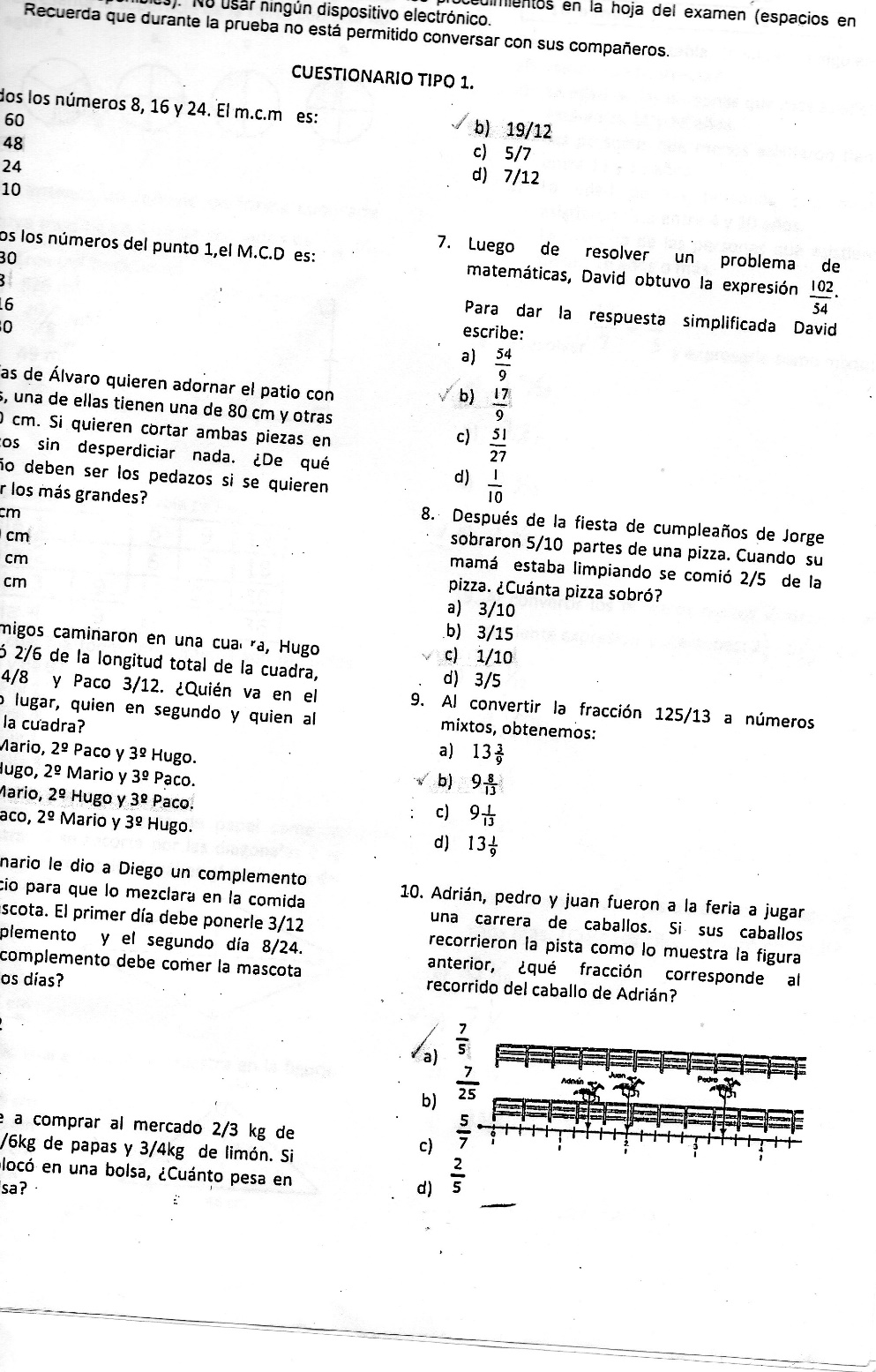 Ángel compro 36 botellas con ¾ de litros de agua cada una para darlas después de un partido de futbol. ¿Cuántos litros de agua compro en total?108/144 litros 39/4 litros 36 litros 27 litrosLas ¾ partes del planeta están cubiertas de agua. ¿Cuál de las siguientes graficas representa la superficie de la tierra cubierta de agua?                  A           b         c          d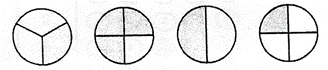 Si tenemos un terreno de forma cuadrada cuya medida de uno de sus lados es 7/8 m. Al área del terreno es:49 Observa la siguiente tabla: 
¿En cuál fila todos los números son múltiplos del 3 y de 9?Fila 2Fila 4Fila 1Fila 3
Santiago hizo una figura de papel como se muestra. Si se recorta por las diagonales y se forma un rectángulo, ¿Cuál es el perímetro del rectángulo? 18 cm 24 cm 48 cm 36 cm 
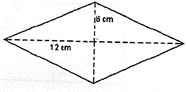 Área del triángulo que se muestra en la figura es: 678 cm 368 cm 368 360 k 
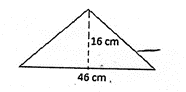 Valentina y Fabiana fueron al cine para hacer una encuesta de las edades de las personas que entraban a ver una película infantil. Lo datos que obtuvieron los agruparon en la siguiente tabla de frecuencia: De acuerdo con la tabla, ¿Cuál de las     siguientes afirmaciones son correcta?La edad de las personas que más asistieron esta entre 11 y 16 años Las personas que menos asistieron tienen entre 11 y 16 años La edad de las personas que menos asistieron esta entre 4 y 10 años La mayoría de las personas que asistieron tienen 16 años o mas 
Al resolver    y expresarlo como mixto:FILA 136912FILA 236918FILA 3 9122130FILA 49182736Edad en añosNúmero de personas1 a 394 a 101811 a 162316 o más12